"WITOSA Z BLISKA I Z DALEKA"- osiedle w dziecięcych oczachosiedlowy konkurs plastyczny dla wszystkich zainteresowanychMiejskie Przedszkole nr 85 w Katowicach obchodzi 35 lecie swojego istnienia. Podczas trwających przygotowań do obchodów jubileuszowych padały pytania dzieci czy to długo?, a jak wyglądało wtedy osiedle? co było, a czego już nie ma? itp. Bardzo ważne jest, aby dzieci znały swoją przeszłość ale też teraźniejszość. Podejmując tę tematykę wpisujemy się również w obchody 100- lecia odzyskania niepodległości Polski rozbudzając w ten sposób uczucia patriotyczne. Zainspirowane dziecięcą ciekawością postanowiliśmy zaprosić Państwa w tę podróż po kartach historii naszego osiedla poprzez udział w konkursie plastycznym pod tytułem:Celem konkursu jest:- poznanie kart historii osiedla Witosa jak i losów przedszkola 85- budzenie uczuć patriotycznych, przynależności do społeczności, narodu Polskiego- inspirowanie do różnych aktywności artystycznych w formie różnorodnych technik plastycznych, oraz prezentowania swojej twórczości w środowisku lokalnym- integracja środowiska lokalnego podczas wspólnego świętowaniaKonkurs jest otwarty i jest skierowany do wszystkich zainteresowanych mieszkańców osiedla od tych najmłodszych do najstarszych.Podpowiadamy, że informacji na temat osiedla, Katowic możemy szukać w MP filia nr. 12                        w Katowicach, Szkole Podstawowe nr 33 w Katowicach, w Spółdzielni Mieszkaniowej Załęska Hałda w Katowicach, Państwa uwadze polecamy wystawę nt osiedla, która aktualnie znajduje się w SzP nr 33 w Katowicach, która może stać się świetną inspiracja do działań artystycznych.Prace będą ocenianie w kilku kategoriach- przedszkole- szkoła podstawowa- szkoła średnia - dorośli- seniorzyForma pracy:Techniki plastyczne, dowolne; organizator zastrzega, że oceniane będą tylko prace indywidualne!Termin nadsyłania prac: 26.10.2018rRozstrzygnięcie konkursu nastąpi: 7.11.2018r  w Miejskim Przedszkolu nr 85 w Katowicach:Załącznik do Regulaminu Konkursu: (organizator informuje, że brak załącznika dyskwalifikuje pracę w konkursie)....................................................................................................................................................................(załącznik) "WITOSA Z BLISKA I Z DALEKA"- osiedle w dziecięcych oczachosiedlowy konkurs plastyczny dla wszystkich zainteresowanych OŚWIADCZENIE RODZICA/OPIEKUNA PRAWNEGO AUTORA PRACY/ MOJEJako rodzic/prawny opiekun ………………………………………………………………………………………………………..…. imię i nazwisko autora pracy konkursowejAdres e- mail.................................................................................................Numer telefonu.............................................................................................Adres do ewentualnej wysyłki nagrody....................................................................................................................................................................................................................................................................................................................................Wyrażam zgodę na jego/jej/ mój (właściwe podkreślić); udział w konkursie plastycznym „Witosa z bliska i z daleka" organizowanym przez Miejskie Przedszkole nr 85 w Katowicach. Jednocześnie oświadczam, że zapoznałam/-em się z regulaminem konkursu i w pełni akceptuję jego postanowienia. Wyrażam zgodę na przetwarzanie przez organizatora konkursu plastycznego danych osobowych uczestnika mieszczonych w karcie zgłoszenia, w zakresie prowadzenia i realizacji konkursu. Jednocześnie oświadczam, że jestem świadomy/a dobrowolności podania danych oraz, że zostałem/am poinformowany/a o prawie do wglądu do podanych danych oraz możliwości ich poprawiania.Wyrażam zgodę na przetwarzanie moich danych osobowych w postaci imienia i nazwiska, adresu                 e- mail, numeru telefonu, adresu do wysyłki na potrzeby udziału w Konkursie "Witosa z bliska                     i z daleka"- osiedle w dziecięcych oczach"Imię i nazwisko dziecka .........................................................................................................Adres Placówki.........................................................................................................................................................................................................................................................................Imię i nazwisko nauczyciela (poniżej treść zgody dla nauczyciela) ..................................................................................................................................................................Wyrażam zgodę na udział w konkursie plastycznym „Witosa z bliska i z daleka"  organizowanym przez Miejskie Przedszkole nr 85 w Katowicach. Jednocześnie oświadczam, że zapoznałam/-em się z regulaminem konkursu i w pełni akceptuję jego postanowienia. Wyrażam zgodę na przetwarzanie przez organizatora konkursu plastycznego danych osobowych uczestnika mieszczonych w karcie zgłoszenia, w zakresie prowadzenia i realizacji konkursu. Jednocześnie oświadczam, że jestem świadomy/a dobrowolności podania danych oraz, że zostałem/am poinformowany/a o prawie do wglądu do podanych danych oraz możliwości ich poprawiania.Wyrażam zgodę na przetwarzanie moich danych osobowych w postaci imienia i nazwiska, adresu                 e- mail, numeru telefonu, adresu do wysyłki na potrzeby udziału w Konkursie "Witosa z bliska                     i z daleka"- osiedle w dziecięcych oczach"(konkurs oraz załącznik dostępny na stronie internetowej MP nr 85 (mp85katowice.edupage.org) i u wszystkich partnerów konkursu. Informujemy:Podanie danych osobowych jest dobrowolne, jednak konieczne do realizacji wskazanego celu. Administratorem Danych Osobowych jest Miejskie Przedszkole nr 85 w Katowicach,                                  ul. Kwiatkowskiego 20,  40- 832.Jednocześnie przysługuje Państwu prawo do dostępu, do treści swoich danych oraz prawo ich poprawiania.Organizator:	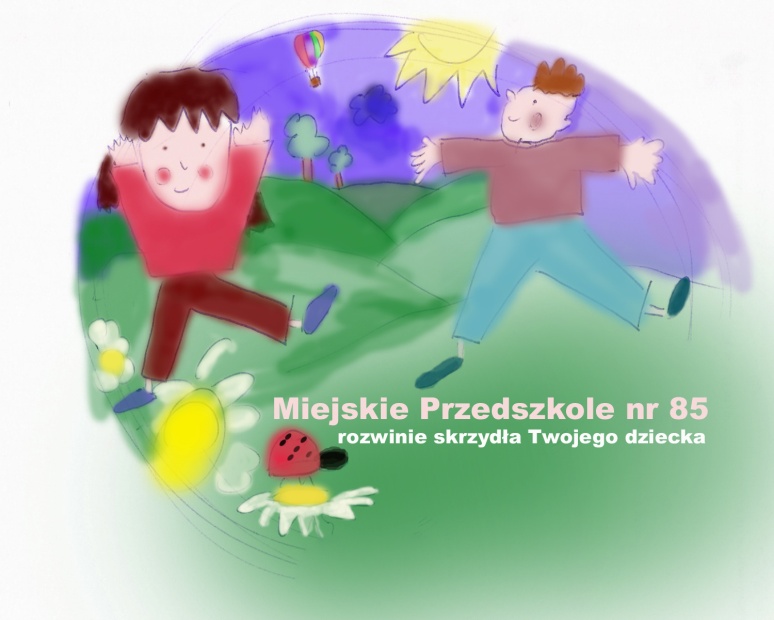 PARTNERZY: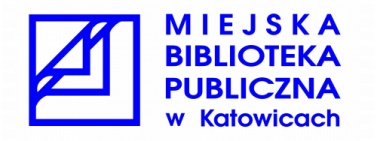 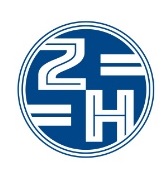 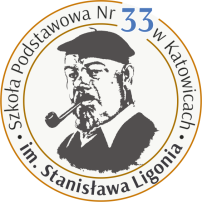 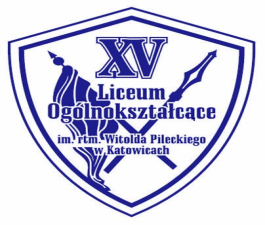  PARAFIA  NA WITOSASPONSORZY: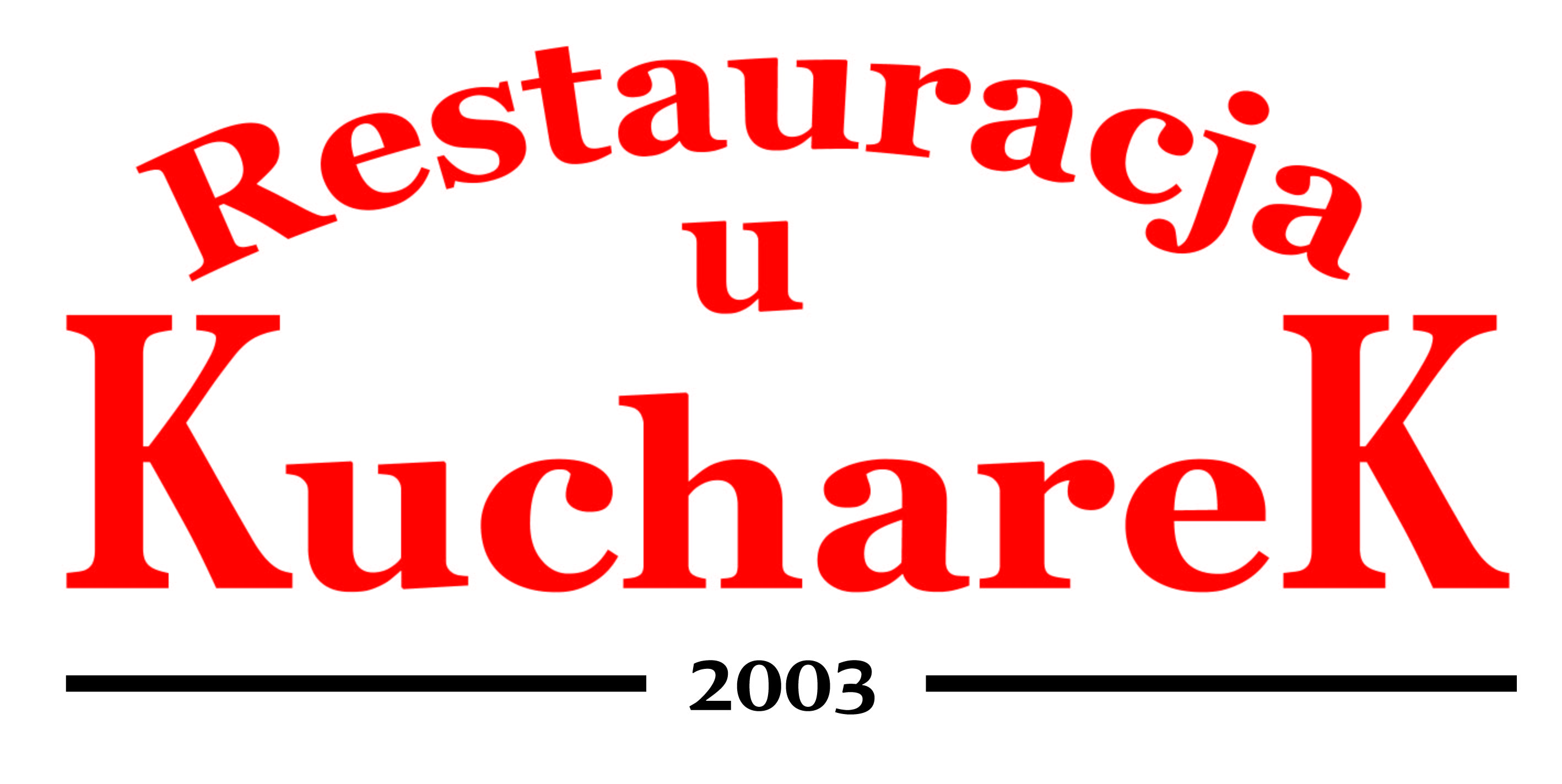 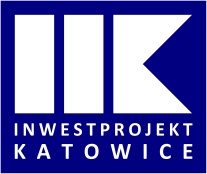 VERI UBEZPIECZENIA                      CUIERNIA NA WITOSA                         AGENCJE KATOWICE                 WARZYWNIAK NA RONDZIE         SALON FRYZJERSKIKRYSTYNA- BOŻENA                                   "Paula" KWIACIARNIA                           STUDIO STYLIZACJI- Be Like"SONIA"                                                         TERAPIE NATURALNE- AKUPUNKTURAPatronat Medialny: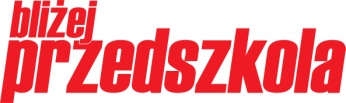 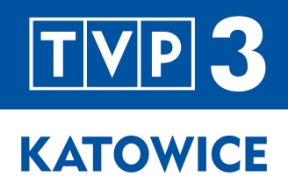 